This Form was created in Word using VF Creator.Created: 12/01/2018 by the VF Creator team.
VF Creator turns documents created in Word into online forms.You can view/edit eForm features, after installing the VF Creator add-in. A new VF Creator ribbon will be available which allows you to create/edit eForms.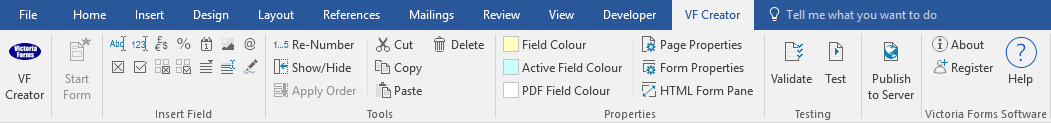 Please visit VictoriaForms.com/VF-Creator/ to start creating online forms in Word.Leaver’s InformationLeaver’s InformationPositionFull NameHome AddressPostcodeNational Insurance NumberEmail AddressReason for LeavingLast Date of WorkReasons for ResignationDeclarationDeclarationDeclarationDeclarationDeclarationI confirm that I am resigning from the above postI confirm that I am resigning from the above postI confirm that I am resigning from the above postI confirm that I am resigning from the above postSignatureDate